RResidential Parks (Long‑stay Tenants) Act 2006Portfolio:Minister for CommerceAgency:Department of Energy, Mines, Industry Regulation and SafetyResidential Parks (Long‑stay Tenants) Act 20062006/0324 Jul 2006s. 1 & 2: 4 Jul 2006;Act other than s. 1 & 2: 3 Aug 2007 (see s. 2 and Gazette 1 Aug 2007 p. 3835)Financial Legislation Amendment and Repeal Act 2006 s. 42006/07721 Dec 20061 Feb 2007 (see s. 2(1) and Gazette 19 Jan 2007 p. 137)Standardisation of Formatting Act 2010 s. 512010/01928 Jun 201011 Sep 2010 (see s. 2(b) and Gazette 10 Sep 2010 p. 4341)Residential Tenancies Amendment Act 2011 Pt. 5 Div. 52011/06014 Dec 20111 Jul 2013 (see s. 2(b) and Gazette 3 May 2013 p. 1735)Water Services Legislation Amendment and Repeal Act 2012 s. 2272012/0253 Sep 20121 Jul 2014 (see s. 2(b) and Gazette 14 Nov 2013 p. 5028)Reprint 1 as at 6 Sep 2013 (not including 2012/025)Reprint 1 as at 6 Sep 2013 (not including 2012/025)Reprint 1 as at 6 Sep 2013 (not including 2012/025)Reprint 1 as at 6 Sep 2013 (not including 2012/025)Consumer Protection Legislation Amendment Act 2014 Pt. 112014/0239 Oct 201419 Nov 2014 (see s. 2(b) and Gazette 18 Nov 2014 p. 4315)Residential Tenancies Legislation Amendment (Family Violence) Act 2019 Pt. 32019/00326 Feb 201915 Apr 2019 (see s. 2(b) and Gazette 9 Apr 2019 p. 1041‑2)Residential Parks (Long‑stay Tenants) Amendment Act 2020 Pt. 22020/0289 Jul 2020s. 3 & 80: 10 Jul 2020 (see s. 2(1)(b));s. 6, 81‑83 & 86: 30 Sep 2020 (see s. 2(1)(c) & SL 2020/174 cl. 2)Pt. 2 other than s. 3, 6, 80‑83 & 86: 31 Jan 2022 (see s. 2(1)(c) and SL 2021/195 cl. 2)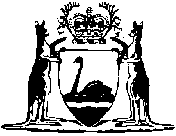 